Planlösning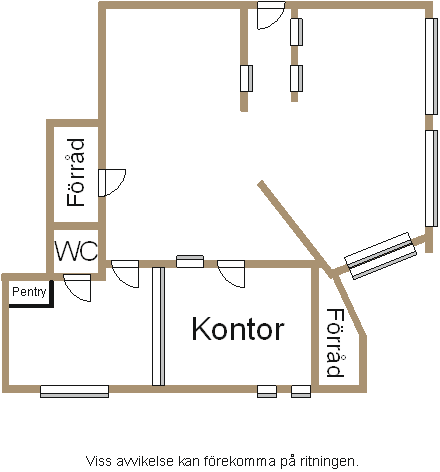 